DeepL-Übersetzer
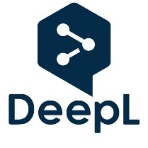 Informationen zum ToolInformationen zum ToolKategorie:	Lernsoftware	Lernportal 	App	Sonstige: OnlinedienstLernfeld:Digitale Kompetenzen/SpracheZielgruppe:Alle AltersgruppenLink:https://www.deepl.com/translator Anbieter*in:DeepL GmbH, KölnKurzbeschreibung: Onlinedienst zur maschinellen ÜbersetzungWort- und Textübersetzungen aus Word- und Powerpoint Differenzierung der Anredeform (formell und informell)Einfach zu bedienenNachteil: Die gängigsten Sprachen von Asylwerbenden und Geflüchteten werden nicht angeboten. Türkisch fehlt in der Liste auch.Zugang und Nutzungshinweise:Kostenfreier Onlinedienst ohne LoginAbos bieten mehr Möglichkeiten, z. B. die Übersetzung vollständiger Dokumente oder ein umfangreiches Glossar. Eine End-to-end Verschlüsselung bei der kostenlosen Variante ist nicht gegeben.